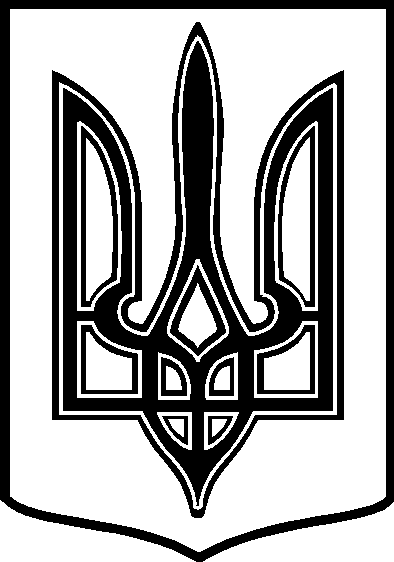 У К Р А Ї Н АТАРТАЦЬКА   СІЛЬСЬКА    РАДАЧЕЧЕЛЬНИЦЬКОГО  РАЙОНУ       ВІННИЦЬКОЇ   ОБЛАСТІРІШЕННЯ № 17006.07.2017 року                                                                                       14  сесія 7 скликанняс.ТартакПро затвердження розпорядженьсільського голови.Відповідно до пункту 13  ст.42 Закону України „ Про місцеве самоврядування в Україні „  сільська   рада  В И Р І Ш И Л А  :1. Затвердити слідуючі розпорядження сільського голови ,прийняті в    міжсесійних період :Розпорядження  № 6а / 02-03  від  24 .04.  2017 року «Про внесення  змін до сільського                                                                                                     бюджету на 2017 рік .. Внести зміни до помісячного розпису дохідної та видаткової частини загального фонду сільського бюджету на 2017р, а саме:       До дохідної частини загального фонду сільського бюджету на 2017 рік.                                     березень                            квітень Код 18050500         + 25000 грн.                    – 25000,00 грн.     До видаткової частини загального фонду сільського бюджету на 2017 рік.КПК 0110170  «Організаційне, інформаційно-аналітичне та матеріально-технічне забезпечення діяльності обласної ради, районної ради, районної у місті ради(у разі її створення), міської, селищної, сільської рад та їх виконавчих комітетів»                                                       березень                            квітенькекв 2111- заробітна плата     + 20 000,00 грн.               – 20 000,00 грн.кекв 2120 – нарахування на оплату праці                        + 5000,00 грн.                  – 5000,00 грн. Розпорядження  № 8 / 02-03  від  23 .06.  2017 року «Про внесення  змін до сільського                                                                                                     бюджету на 2017 рік .1. Внести зміни до помісячного розпису дохідної та видаткової частини загального фонду сільського бюджету на 2017р, а саме:       До дохідної частини загального фонду сільського бюджету на 2017 рік.                                     травень                            червень Код 18010700         + 8000,00 грн.                    – 8000,00 грн.     До видаткової частини загального фонду сільського бюджету на 2017 рік.КПК 0110170  «Організаційне, інформаційно-аналітичне та матеріально-технічне забезпечення діяльності обласної ради, районної ради, районної у місті ради(у разі її створення), міської, селищної, сільської рад та їх виконавчих комітетів»                                                       травень                            червенькекв 2111- заробітна плата     + 8000,00 грн.               – 8000,00 грн.Розпорядження  № 23/ 04-01  від  31 .05.  2017 рокуВідповідно до Постанови Кабінету Міністрів України  від 09 березня   2006 року № 268 з  внесеними змінами згідно постанови  Кабінету міністрів України від 24.05.2017 року№ 353:1.Затвердити  посадові оклади працівникам  сільської ради з 26.05.2017 року  : 2.  Контроль за виконанням даного рішення покласти на постійну    комісію з питань бюджету та планування фінансів ,розвитку соціальної сфери ,     соціального захисту населення .   / Голова комісії –  Ткач О.Ф.. /СІЛЬСЬКИЙ    ГОЛОВА :                                             В.В.ДЕМЧЕНКО  №п/пЗаймана посадаРозмір посадового окладу /грн../з 26.05.2017 р.1Сільський голова 43002Секретар  сільської ради 41003Спеціаліст ІІ категорії – бухгалтер сільської ради 22004Спеціаліст ІІ категорії – землевпорядник  сільської ради22005Касир- рахівник сільської ради 21186Інспектор з ВОС 2118